1- Entoure les phrases interrogatives et exclamatives de 2 couleurs différentes.2- Barre les mots intrus, qui remplacent ceux du texte.« Tout à l’heure, il y avait des biscottes dans ton école, dit Pistache, et aussi du jus de fruit.    Quelqu’un a dû les ranger. »- « Flûte ! gémit Boby. Mon petit déjeuner préféré !       Je meurs de pain !- Il faudra moucher le voleur, dit Pissenlit, et lui donner une grande leçon.- Ha ! gronde Bob. Si j’attrape le volant, gare à lui ! »3- Relie les mots aux dessins correspondants.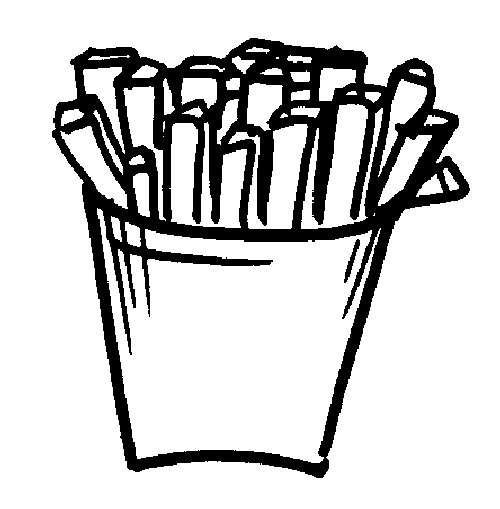 Quelle heure est-il ?Je meurs de faim !Mon écuelle est vide !Tu as vu !As-tu vu ?Tu viendras à l’école avec moi ?une flûte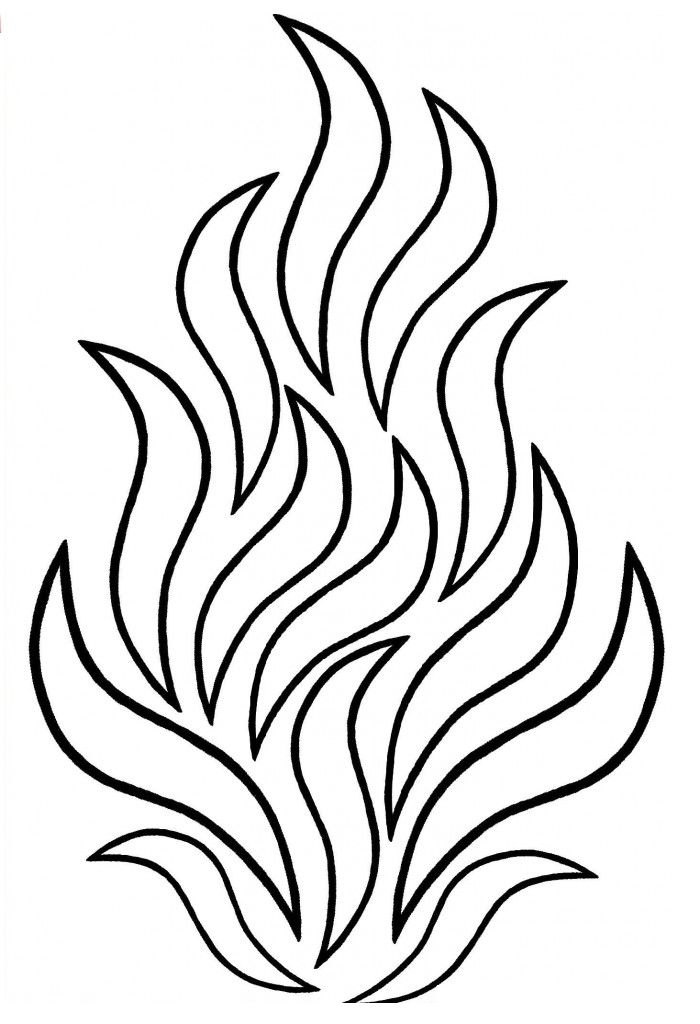 des fritesun trèfle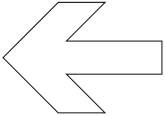 des flammes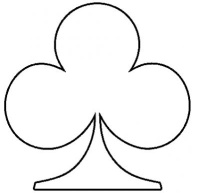 une flèche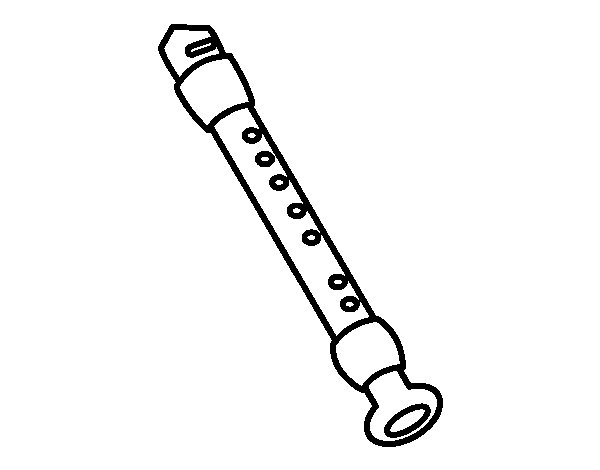 